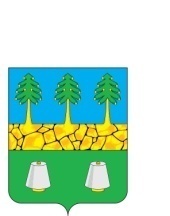 РОССИЙСКАЯ ФЕДЕРАЦИЯСовет народных депутатов муниципального образованиягород Камешково Камешковского районаР Е Ш Е Н И Еот 21.12.2023                                                                                                              № 152Об утверждении положения«О комиссии по соблюдению требованийк служебному поведению лиц, замещающихмуниципальные должности в Совете народных депутатов муниципального образования город Камешково и урегулированию конфликта интересов»В соответствии с федеральным законом от 25.12.2008 № 273-ФЗ «О противодействии коррупции», Указом Президента РФ от 01.07.2010 № 821 (ред. от 26.06.2023) «О комиссиях по соблюдению требований к служебному поведению федеральных государственных служащих и урегулированию конфликта интересов»,Законом Владимирской области от 10.11.2008 № 181-ОЗ «О противодействии коррупции во Владимирской области»  Совет народных депутатов муниципального образования  город Камешково Камешковского района р е ш и л :1.   Утвердить прилагаемое Положение о комиссии по соблюдению требований к служебному поведению лиц, замещающих муниципальные должности в Совете народных депутатов муниципального образования город Камешково, и урегулированию конфликтов интересов.2. Признать утратившими силу решения Совета народных депутатов муниципального образования город Камешково Камешковского района от 20.05.2016 № 44 «О комиссии по соблюдению требований к служебному поведению лиц, замещающих муниципальные должности в Совете народных депутатов муниципального образования город Камешково Камешковского района и урегулированию конфликта интересов», от 17.06.2016 № 54 «О внесении Изменения в решение Совета народных депутатов города Камешково от 20.05.2016 №44 «О комиссии по соблюдению требований к служебному поведению лиц, замещающих муниципальные должности в Совете народных депутатов муниципального образования город Камешково Камешковского района и урегулированию конфликта интересов».3. Настоящее решение вступает в силу после его официального опубликования.Глава города                                                                                                Д.Ф. СторожевПриложение к решению Совета народных депутатов муниципального образования город Камешково Камешковского района от 21.12.2023 № 152ПОЛОЖЕНИЕО КОМИССИИ ПО СОБЛЮДЕНИЮ ТРЕБОВАНИЙ К СЛУЖЕБНОМУ ПОВЕДЕНИЮ ЛИЦ, ЗАМЕЩАЮЩИХ МУНИЦИПАЛЬНЫЕ ДОЛЖНОСТИ В СОВЕТЕ НАРОДНЫХ ДЕПУТАТОВ МУНИЦИПАЛЬНОГООБРАЗОВАНИЯ ГОРОД КАМЕШКОВО И УРЕГУЛИРОВАНИЮКОНФЛИКТА ИНТЕРЕСОВ1. Настоящим Положением определяется порядок формирования и деятельности комиссии по соблюдению требований к служебному поведению лиц, замещающих муниципальные должности в Совете народных депутатов города Камешково, и урегулированию конфликта интересов (далее - комиссия), образуемой в Совете народных депутатов города Камешково, в соответствии с Федеральным законом от 25.12.2008 № 273-ФЗ «О противодействии коррупции», Указом Президента РФ от 01.07.2010 № 821 (ред. от 26.06.2023) «О комиссиях по соблюдению требований к служебному поведению федеральных государственных служащих и урегулированию конфликта интересов».2. Комиссия в своей деятельности руководствуется Конституцией Российской Федерации, федеральными конституционными законами, федеральными законами, актами Президента Российской Федерации и Правительства Российской Федерации, нормативными правовыми актами Владимирской области, настоящим Положением.3. Основной задачей комиссии является оказание содействия Совету народных депутатов города Камешково:а) в обеспечении соблюдения лицами, замещающими муниципальные должности в Совете народных депутатов города Камешково (далее - лица, замещающие муниципальные должности) ограничений и запретов, требований о предотвращении или урегулировании конфликта интересов, а также в обеспечении исполнения лицами, замещающими муниципальные должности, обязанностей, установленных Федеральным законом от 25.12.2008 № 273-ФЗ «О противодействии коррупции»;б) в осуществлении в Совете народных депутатов города Камешково мер по предупреждению коррупции.4. Комиссия рассматривает вопросы, связанные с соблюдением требований к служебному поведению и (или) требований об урегулировании конфликта интересов, в отношении лиц, замещающих муниципальные должности в Совете народных депутатов города Камешково.5. Комиссия образуется решением Совета народных депутатов города Камешково. Комиссия состоит из 7 (семи) человек: председателя комиссии, его заместителя, секретаря и членов комиссии. Все члены комиссии при принятии решений обладают равными правами.6. В состав комиссии входят:а) заместитель председателя Совета народных депутатов муниципального образования город Камешково (председатель комиссии),  депутаты Совета народных депутатов муниципального образования город Камешково, специалист, выполняющий функции аппарата Совета (секретарь комиссии), муниципальные служащие администрации Камешковского района;б) представитель (представители) научных организаций и образовательных учреждений среднего, высшего и дополнительного профессионального образования, деятельность которых связана с муниципальной службой.7. Совет народных депутатов муниципального образования город Камешково может принять решение о включении в состав комиссии:а) представителя общественного совета;б) представителя общественной организации ветеранов, действующий на территории муниципального образования.Лица, указанные в пункте 7 настоящего Положения, включаются в состав комиссии в установленном порядке по согласованию с научными организациями и образовательными организациями, реализующими основные профессиональные образовательные программы и дополнительные профессиональные образовательные программы, с общественным советом, с общественной организацией ветеранов.Согласование осуществляется на основании ответа руководителя организации в десятидневный срок со дня получения запроса.8. В отсутствие председателя комиссии его обязанности исполняет заместитель председателя комиссии, избираемый из числа членов комиссии.9. Число членов комиссии, не замещающих должности муниципальной службы, должно составлять не менее одной четверти от общего числа членов комиссии.10. Состав комиссии формируется таким образом, чтобы исключить возможность возникновения конфликта интересов, который мог бы повлиять на принимаемые комиссией решения.11. В заседаниях комиссии с правом совещательного голоса участвуют:11.1. Глава города при рассмотрении вопроса в отношении лиц, замещающих муниципальные должности.11.2. Специалисты, которые могут дать пояснения по вопросам, рассматриваемым комиссией.11.3. Должностные лица государственных органов, органов местного самоуправления.11.4. Представители заинтересованных организаций.11.5. Представитель лица, замещающего муниципальную должность, в отношении которого комиссией рассматривается вопрос о соблюдении требований к служебному поведению и (или) требований об урегулировании конфликта интересов. Участие лиц, обозначенных в пунктах 11.2 - 11.3 настоящего Положения, осуществляется по решению председателя комиссии, принимаемому в каждом конкретном случае отдельно не менее чем за три дня до дня заседания комиссии на основании ходатайства муниципального служащего, в отношении которого комиссией рассматривается этот вопрос, или любого члена комиссии.12. Заседание комиссии считается правомочным, если на нем присутствует не менее двух третей от общего числа членов комиссии. Проведение заседаний с участием только членов комиссии, замещающих должности муниципальной службы, недопустимо.13. При возникновении прямой или косвенной личной заинтересованности члена комиссии, которая может привести к конфликту интересов при рассмотрении вопроса, включенного в повестку дня заседания комиссии, он обязан до начала заседания заявить об этом. В таком случае соответствующий член комиссии не принимает участия в рассмотрении указанного вопроса.14. Основаниями для проведения заседания комиссии являются:14.1. Представление главой города материалов проверки, свидетельствующих о предоставлении лицом, замещающим муниципальную должность, недостоверных или неполных сведений о доходах, об имуществе и обязательствах имущественного характера.14.2. Заявление лица, замещающего муниципальную должность, о невозможности по объективным причинам представить сведения о доходах, об имуществе и обязательствах имущественного характера своих супруги (супруга) и несовершеннолетних детей.14.3. Уведомление лица, замещающего муниципальную должность, о возникновении личной заинтересованности при исполнении должностных обязанностей, которая приводит или может привести к конфликту интересов.14.4. Представление главой города материалов проверки, свидетельствующих о представлении лицом, замещающим муниципальную должность, недостоверных или неполных сведений, предусмотренных частью 1 статьи 3 Федерального закона от 03.12.2012 № 230-ФЗ «О контроле за соответствием расходов лиц, замещающих государственные должности, и иных лиц их доходам».14.5. Представление главой города материалов проверки, свидетельствующих о несоблюдении лицом, замещающим муниципальную должность, требований об урегулировании конфликта интересов.15. Комиссия не рассматривает сообщения о преступлениях и административных правонарушениях, а также анонимные обращения, не проводит проверки по фактам нарушения служебной дисциплины.16. Председатель комиссии при поступлении к нему в порядке, предусмотренном Положением, информации, содержащей основания для проведения заседания комиссии:а) в 10-дневный срок назначает дату заседания комиссии. При этом дата заседания комиссии не может быть назначена позднее 20 дней со дня поступления указанной информации, за исключением случаев, предусмотренных подпунктом 14.2. пункта 14 настоящего Положения;б) организует ознакомление лица, замещающего муниципальную должность, в отношении которого комиссией рассматривается вопрос о соблюдении требований к служебному поведению и (или) требований об урегулировании конфликта интересов, его представителя, членов комиссии и других лиц, участвующих в заседании комиссии, с информацией, поступившей в комиссию, и с результатами ее проверки;в) рассматривает ходатайства о приглашении на заседание комиссии лиц, указанных в подпункте 11.5. настоящего Положения, принимает решение об их удовлетворении (об отказе в удовлетворении) и о рассмотрении (об отказе в рассмотрении) в ходе заседания комиссии дополнительных материалов.17. Заседание комиссии по рассмотрению заявлений, указанных в подпункте 14.2. пункта 14 настоящего Положения, как правило, проводится не позднее одного месяца со дня истечения срока, установленного для представления сведений о доходах, об имуществе и обязательствах имущественного характера.18. Заседание комиссии проводится, как правило, в присутствии лица, замещающего муниципальную должность, в отношении которого рассматривается вопрос о соблюдении требований к служебному поведению и (или) требований об урегулировании конфликта интересов. О намерении лично присутствовать на заседании комиссии лицо, замещающее муниципальную должность, указывает в обращении, заявлении или уведомлении.19. Заседания комиссии могут проводиться в отсутствие лица, замещающего муниципальную должность, в случае:а) если в обращении, заявлении лица, замещающего муниципальную должность, не содержится указания о намерении лица, замещающего муниципальную должность, лично присутствовать на заседании комиссии;б) если лица, замещающие муниципальную должность, намеревающиеся лично присутствовать на заседании комиссии и надлежащим образом извещенные о времени и месте его проведения, не явились на заседание комиссии.20. На заседании комиссии заслушиваются пояснения лица, замещающего муниципальную должность (с его согласия), и иных лиц, рассматриваются материалы по существу вынесенных на данное заседание вопросов, а также дополнительные материалы.21. Члены комиссии и лица, участвовавшие в ее заседании, не вправе разглашать сведения, ставшие им известными в ходе работы комиссии.22. По итогам рассмотрения вопроса, указанного в подпункте 14.1. пункта 14 настоящего Положения, комиссия принимает одно из следующих решений:1) установить, что сведения, представленные лицом, замещающим муниципальную должность, являются достоверными и полными;2) установить, что сведения, представленные лицом, замещающим муниципальную должность, являются недостоверными и (или) неполными. В этом случае комиссия рекомендует главе города применить к лицу, замещающему муниципальную должность, конкретную меру ответственности.23. По итогам рассмотрения вопроса, указанного пункта 14.2. пункта 14 настоящего Положения, комиссия принимает одно из следующих решений:а) признать, что причина непредставления лицом, замещающим муниципальную должность, сведений о доходах, об имуществе и обязательствах имущественного характера своих супруги (супруга) и несовершеннолетних детей является объективной и уважительной;б) признать, что причина непредставления лицом, замещающим муниципальную должность, сведений о доходах, об имуществе и обязательствах имущественного характера своих супруги (супруга) и несовершеннолетних детей не является уважительной. В этом случае комиссия рекомендует лицом, замещающим муниципальную должность, принять меры по представлению указанных сведений;в) признать, что причина непредставления лицом, замещающим муниципальную должность, сведений о доходах, об имуществе и обязательствах имущественного характера своих супруги (супруга) и несовершеннолетних детей необъективна и является способом уклонения от представления указанных сведений. В этом случае комиссия рекомендует Совету народных депутатов города Камешково применить к лицу, замещающему муниципальную должность, конкретную меру ответственности.24. По итогам рассмотрения вопроса, указанного пункте 14.3. пункта 14 настоящего Положения, комиссия принимает одно из следующих решений:а) признать, что при исполнении лицом, замещающим муниципальную должность, должностных обязанностей конфликт интересов отсутствует;б) признать, что при исполнении лицом, замещающим муниципальную должность, должностных обязанностей личная заинтересованность приводит или может привести к конфликту интересов. В этом случае комиссия рекомендует лицу, замещающему муниципальную должность, и (или) Совету народных депутатов города Камешково принять меры по урегулированию конфликта интересов или по недопущению его возникновения;в) признать, что лицо, замещающее муниципальную должность, не соблюдал требования об урегулировании конфликта интересов. В этом случае комиссия рекомендует Совету народных депутатов города Камешково применить к государственному служащему конкретную меру ответственности.25. По итогам рассмотрения вопроса, указанного в подпункта 14.4. пункта 14 настоящего Положения, комиссия принимает одно из следующих решений:а) признать, что сведения, представленные лицом, замещающим муниципальную должность, в соответствии с частью 1 статьи 3 Федерального закона «О контроле за соответствием расходов лиц, замещающих государственные должности, и иных лиц их доходам», являются достоверными и полными;б) признать, что сведения, представленные лицом, замещающим муниципальную должность, муниципальным служащим в соответствии с частью 1 статьи 3 Федерального закона от 03.12.2012 № 230-ФЗ «О контроле за соответствием расходов лиц, замещающих государственные должности, и иных лиц их доходам», являются недостоверными и (или) неполными. В этом случае комиссия рекомендует Совету народных депутатов города Камешково применить к лицу, замещающему муниципальную должность, конкретную меру ответственности и (или) направить материалы, полученные в результате осуществления контроля за расходами, в органы прокуратуры и (или) иные государственные органы в соответствии с их компетенцией.26. По итогам рассмотрения вопроса, указанного в подпункте 14.5. пункта 14 настоящего Положения, комиссия принимает одно из следующих решений:а) признать, что при исполнении лицом, замещающим муниципальную должность, должностных обязанностей конфликт интересов отсутствует;б) признать, что при исполнении лицом, замещающим муниципальную должность, должностных обязанностей личная заинтересованность приводит или может привести к конфликту интересов. В этом случае комиссия рекомендует лицу, замещающему муниципальную должность, и (или) Совету народных депутатов города Камешково принять меры по урегулированию конфликта интересов или по недопущению его возникновения;в) признать, что лицо, замещающее муниципальную должность, не соблюдал требования об урегулировании конфликта интересов. В этом случае комиссия рекомендует Совету народных депутатов города Камешково применить к лицу, замещающему муниципальную должность, конкретную меру ответственности.27. По итогам рассмотрения вопросов, указанных в подпунктах 14.1. - 14.5. пункта 14 настоящего Положения, и при наличии к тому оснований комиссия может принять иное решение, чем это предусмотрено пунктами 20 - 24 настоящего Положения. Основания и мотивы принятия такого решения должны быть отражены в протоколе заседания комиссии.28. Решения комиссии по вопросам, указанным в пункте 14 настоящего Положения, принимаются тайным голосованием (если комиссия не примет иное решение) простым большинством голосов присутствующих на заседании членов комиссии.29. Решения комиссии оформляются протоколами, которые подписывают члены комиссии, принимавшие участие в ее заседании. Решения комиссии для главы города, Совета народных депутатов города Камешково носят рекомендательный характер. 30. В протоколе заседания комиссии указываются:1) дата заседания комиссии, фамилии, имена, отчества членов комиссии и других лиц, присутствующих на заседании;2) формулировка каждого из рассматриваемых на заседании комиссии вопросов с указанием фамилии, имени, отчества, должности лица, замещающего муниципальную должность, в отношении которого рассматривается вопрос о соблюдении требований к служебному поведению и (или) требований об урегулировании конфликта интересов;3) предъявляемые к лицу, замещающему муниципальную должность, претензии, материалы, на которых они основываются;4) содержание пояснений лица, замещающего муниципальную должность, муниципального служащего и других лиц по существу предъявляемых претензий;5) фамилии, имена, отчества выступивших на заседании лиц и краткое изложение их выступлений;6) источник информации, содержащей основания для проведения заседания комиссии, дата поступления информации в Совет народных депутатов города Камешково;7) другие сведения;8) результаты голосования;9) решение и обоснование его принятия.31. Член комиссии, не согласный с ее решением, вправе в письменной форме изложить свое мнение, которое подлежит обязательному приобщению к протоколу заседания комиссии и с которым должен быть ознакомлено лицо, замещающее муниципальную должность.32. Копии протокола заседания комиссии в семидневный срок со дня заседания направляются главе города, полностью или в виде выписок из него лицу, замещающему муниципальную должность, а также по решению комиссии - иным заинтересованным лицам.33. Совет народных депутатов города Камешково, глава города обязан рассмотреть протокол заседания комиссии и вправе учесть содержащиеся в нем рекомендации при принятии решения о применении к лицу, замещающему муниципальную должность, мер ответственности, предусмотренных действующим законодательством, в том числе по вопросам организации противодействия коррупции. О рассмотрении рекомендаций комиссии и принятом решении глава города в письменной форме уведомляет комиссию в месячный срок со дня поступления к нему протокола заседания комиссии. Решение Совета народных депутатов города Камешково, главы города оглашается на ближайшем заседании комиссии и принимается к сведению без обсуждения.34. В случае установления комиссией факта совершения лицом, замещающим муниципальную должность, действия (факта бездействия), содержащего признаки административного правонарушения или состава преступления, председатель комиссии обязан передать информацию о совершении указанного действия (бездействии) и подтверждающие такой факт документы в правоприменительные органы в трехдневный срок, а при необходимости - немедленно.35. Организационно-техническое и документационное обеспечение деятельности комиссии, а также информирование членов комиссии о вопросах, включенных в повестку дня, о дате, времени и месте проведения заседания, ознакомление членов комиссии с материалами, представляемыми для обсуждения на заседании комиссии, осуществляются ведущим специалистом управления делами администрации Камешковского района.